Рамазански прописи за жене] Српски – Serbian –[ صربيНаучни одсек при издавачкој кући Медарул-ватан Ревизија и обрада: Милица СтојановићЉубица Јовановић2015 - 1436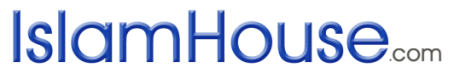 ﴿ فتاوى نسائية رمضانية ﴾القسم العلمي بمدار الوطنمراجعة: ميليتسا ستويانوفيتسليوبيتسا يوفانوفيتس2015 - 1436У име Бога Милостивог СамилосногНека је хвала Богу који је одликовао месец рамазан  посебним одликама и нека је милост и мир на посланика Мухаммеда, на његову породицу и све његове пријатеље (асхабе) до Судњег дана, а затим: Ово је група изабраних исламских прописа по питању поста и његових правила. Имали смо за циљ да сакупимо оно што се првенствено тиче жене и за чим она има потребу да зна од прописа. Бога Узвишеног молимо да јој буде на помоћи и да заврши свој пост на начин како је Он задовољан, Он је најбољи од свих од којих се тражи, Он нам је довољан, а диван ли је Он заштитник.Обавезност постаПитање:Када је девојчица обавезна и дужна да пости? Одговор:На девојчици је обавеза да пости оног тренутка када постане пунолетна, а пунолетство наступа када напуни петнаест година или израстањем длака око стидног места и полног органа или полуцијом или менструацијом или трудноћом. Па када се оствари нешто од поменутог обавезна је да пости па макар имала десет година. Постоји велики број девојчица које први пут добију менструацију у десетој или једанаестој години живота, а породица бива немарна по том питању и сматрају је још увек малом девојчицом  и сходно томе јој не наређују пост; а ово је грешка, јер девојчица када добије прву менструацију постала је жена и постала је обавезна поштовати прописе и исламски верозакон (шеријат). А Бог зна најбоље.             (Одговорио учењак Ибн-Џибрин)Намера поста (нијјет)Питање:Шта се циља овом поруком: "Нема поста оном ко није заветовао да пости“ и како се заветује? Одговор:Намера или одлука (завет) човека да пости је импулс срца ка чину поста, и то је неминовно сваком муслиману који зна да је сутра рамазан у којем му је Бог прописао пост.Дакле, довољно је у означавању поста спознаја његове обавезности и рад на томе, као што је довољно да се сети у себи да ће сутра да пости ако не буде каквих препрека, као што је довољно конзумирати нешто од хране пре почетка поста. И нема потребе да се наглашава намера поста или неки други вид покорности  Богу, јер место одлуке и намере је срце, а присећање прописа при доношењу одлуке за пост је обавеза током целог дана, тј. да не одлучимо да прекинемо пост нити да га нарушимо.             (Одговор учењак Ибн-Џибрин)Шта треба да уради постач и шта мора? Питање:Шта треба да уради постач и шта мора? Одговор:Постач треба много да чини покорност Богу, да избегава све забране. А дужан је да се брине о свим обавезама (фарзовима) и да их чува. И да се клони грехова. Зато ће обављати све молитве у њухово време. Напустиће лаж, оговарање, варање, каматно пословање и свако грешно дело или говор. Рекао је Посланик, мир над њим: “Ко не напусти лажан говор и рад по њему и неправду, па Бог нема потребу за његовим остављањем његове хране и пића".    (Одговорио учењак Ибн-Усејмин)Пропис оног ко не пости рамазан без разлогаПитање:Какав је пропис оног ко не пости рамазан без разлога, уз напомену да није од оних који негирају његову обавезност? Одговор:Ко прекине пост у месецу рамазану намерно без прописног разлогаон је учинио велики грех и тиме не постаје неверник по исправнијем говору учењака. На њему је да се покаје Богу Узвишеном уз надокнаду поста. Многи докази указују да остављање поста није велики грех ако није порекао обавезност поста, него га прекинуо из лењости  и немара; на њему је да нахрани сиромаха за сваки дан ако закасни са надокнадом до идућег рамазана без прописног изговора. (Одговорио учењак Ибн-Баз)Пропис оног ко прекине пост један дан у рамазану а затим се покајеПитање:Какав је пропис особе која нешто поједе од хране у току рамазана и то намерно, а затим се покаје Богу; да ли ће му Бог прихватити његово покајање? Одговор:Да, покајање ће му бити примљено због речи Бога Узвишеног: "Ја ћу сигурно опростити ономе који се покаје и поверује и добра дела чини, и који затим на Правоме путу истраје." (Кур'ан, поглавље Та-Ха, 82) Као и због других доказа из Кур'ана и суннета. [Стална комисија за фетве] Пости, а не обавља молитвуПитање:Какав је пропис особе која пости, а не обавља молитву? Одговор:Исправно је да особа која намерно  престане да обавља молитву (остави намаз) постаје неверник и учинила је велики грех и због тога јој пост није исправан као и остали видови покорности све док се не покаје Богу Узвишеном, јер Бог Узвишени  каже: "А да су они друге Њему равним сматрали, сигурно би им пропало оно што су чинили." (Кур'ан, поглавље Ел-Ен'ам, 88) Као и други докази из Кур'ана и поуке Божијег Посланика, мир над њим, на ову тему. (Одговорио учењак Ибн-Баз) Пропис оног ко пости и обавља молитву али само у рамазануПитање:Ако је човек устрајан на посту само у месецу рамазану и устрајан је у обављању молитве само у месецу рамазану, и престаје са обављањем молитве чим се месец заврши, да ли таква особа има икакве награде за пост? Одговор:Молитва (намаз) је саставни део ислама, и молитва је најпотврђеније начело након два сведочења (једноће Бога и истинитост посланства Мухаммеда, мир над њим). Молитва је обавеза за сваког појединца. Ко је остави негирајући њену обавезу или ако престане да обавља молитву из лењости и немара, починио је највећи грех (куфр), дакле, није више муслиман.  Што се тиче оних који посте само у рамазану и молитву обављају само у рамазану, то је покушај да се превари Бог Узвишени. Како ли је лош народ који зна за Бога само у рамазану. Њихов пост није исправан уз њихово престајање са молитвом након рамазана. (Одговорила стална комисија за фетве)Болесник којем је тешко да постиПитање:Ја сам болесна жена и прошли рамазан сам пропуштала неколико дана и нисам постила, а и не могу да их надокнадим због своје болести, па који је искуп за то?Такође, нисам могла да постим и рамазан ове године, па који је искуп за то?И нека вас Бог награди сваким добром. Одговор:Болеснику који тешко подноси пост је прописано да оставља пост, а када га Бог излечи, надокнадиће пропуштане дане, јер Бог Узвишени каже: "А ономе од вас који буде болестан или на путу – исти број других дана". (Кур'ан, поглавље Ел-Бекаре, 185) А нема проблема у томе што ниси постила прошли рамазан све док си болесна, јер је непостење олакшица од Бога болеснику и путнику; а Бог Узвишени воли да се користе Његове олакшице као што мрзи да се раде греси, и ти немаш казну, али када те Бог излечи напости пропуштане дане. Нека те Бог излечи од свих болести и избрише грехе твоје и наше. (Одговорио учењак Ибн-Баз) Трудница и дојиља ако не посте у рамазануПитање:Какво је стање труднице и дојиље у рамазану када не посте и колико је потребно нахранити са рижом?Одговор:Није дозвољено трудници и дојиљи да не посте у току рамазана осим уз прописни разлог, а ако тако већ поступе уз разлог, на њима је обавеза надокнаде због речи Узвишеног по питању болесника: "А ономе од вас који буде болестан или на путу – исти број других дана". (Кур'ан, поглавље Ел-Бекаре, 185)  Ако им је разлог страх за дете, на њима је да уз надокнаду нахране сиромаха за сваки дан. Било да се ради о пшеници, рижи, датулама или нечему другом од људске хране. А неки учењаци су рекли да им није прописано осим надокнадити пост у свим ситуацијама, јер за обавезност нахрањивања сиромаха не постоји доказ из Кур'ана и суннета, а основа је непостојање обавезности и одговорности осим уз доказ за то, и ово је мишљење Ебу-Ханифе, и овај говор је јак. (Одговорио учењак Ибн-Усејмин)Жена у менструалном циклусу и постПитање:Када жена у менструалном циклусу или жена у постпорођајном периоду постане чиста пре зоре и не окупа се све до после зоре, да ли јој је пост исправан или не? Одговор:Да. Исправан је пост жене која је била у менструалном циклусу и када постане чиста пре зоре, а не окупа се осим после зоре. Исто тако и жена у послепорођајном периоду, јер је она тог тренутка од обвезника који морају да посте, и њена ситуација је слична човеку који осване нечист након полног односа , и његов пост је исправан јер Узвишени каже: "Зато се сада састајте са њима у жељи да добијете оно што вам је Бог већ одредио. Једите и пијте све док не будете могли разликовати белу нит од црне нити зоре". (Кур'ан, поглавље Ел-Бекара, 187)Па када знамо да је Бог дозволио сексуални однос све до зоре неминовно је да ће купање бити после зоре.Други доказ је цитат (хадис) Аише, нека је Бог задовољан њом: "Посланик, мир над њим, би некада освануо телесно нечист као резултат сексуалног односа и постио би", тј. не би се купао због нечистоће осим после настанка зоре. (Одговорио учењак Ибн-Усејмин) Када жена постане чиста после зоре обавезна је оставити све што квари пост и мора надокнадити тај данПитање:Када жена постане чиста одмах након зоре, да ли ће се тај дан клонити свега што квари пост  и сматрати да га је испостила или је обавезна да га надокнади? Одговор:Ако јој крв престане излазити у току настанка зоре или мало пре тога, пост ће бити исправан, и то је довољно као дужност, па макар се и не окупала осим после зоре. Али ако јој крв није престала излазити све до после зоре, тог дана ће се клонити свега што квари пост, и тај дан јој се неће убрајати, него ће га надокнадити после рамазана. А Бог зна најбоље. (Одговорио учењак Ибн-Џибрин)Жене у послепорођајном периоду и постПитање:Да ли је жени у послепорођајном периоду обавеза да пости и обавља молитву када постане чиста пре четрдесет дана? Одговор:Да. Када жена у послепорођајном периоду постане чиста пре краја четрдесет дана обавеза јој је да пости ако буде у месцу рамазану као што јој је обавеза да обавља молитву. Исто тако, дозвољено је мужу да има сексуални однос са њом, јер се она сматра чистом и не постоји нешто што може спречити пост као ни обавезност молитве и могућност сексуалног односа. (Одговорио учењак Ибн-Усејмин)Пропис када жена у послепорођајном периоду постане чиста, а затим поново види крв у току четрдесет данаПитање:Када жена у послепорођајном периоду постане чиста након недељу дана па пости са муслиманима неколико дана, па јој се крв врати назад; да ли ће прекинути пост у овој ситуацији, да ли мора надокнадити прошле дане које је постила као и оне које није постила?Одговор:Када жена у послепорођајном периоду постане чиста у току четрдесет дана, запости неколико дана па јој се крв врати, кажемо да јој је пост неисправан и на њој је обавеза да престане са обављањем молитве и постом у данима у којима се крв вратила, јер је то крв која се јавила проузрокована порођајем  и тако све док не постане чиста  у потпуности или док не напуни четрдесет дана. Када напуни четрдесет дана на њој је обавеза да се окупа па макар видела крв и након тога јер је након четрдесет дана крај послепорођајном периоду по исправнијем говору учењака, али на њој је обавеза да се након тога очисти  за сваку молитву све док крв нестане као што је наредио Посланик, мир над њим, жени у таквом стању (мустехади). Њен муж има право да се наслађује са њом након четрдесет дана па макар и даље видела крв, јер крв која је у оваквом стању - као што је споменуто – је покварена крв и не представља препреку за молитву, нити пост нити мужу да се наслађује са својом женом. Али, ако крв после четрдесет дана буде у данима њеног менструалног циклуса, прекинуће са молитвом и постом и сматраће ту крв крвљу менструације. А свака потпора је од Бога. (Одговорио учењак Ибн-Баз)Пропис одлагања купања (гусула) до после зореПитање:Да ли је дозвољено одложити купање ради полног односа до после зоре? И да ли је, исто тако, дозвољено жени одлагање купања због менструације или због послепорођајног периода до после зоре? Одговор:Када жена види да је постала чиста пре зоре обавезна је да пости и нема сметње да одложи купање до после зоре, али уз напомену да нема право да одложи до изласка сунца, него обавезна је да се окупа и обави молитву пре тога. Исто тако и телесна нечистоћа услед полног односа супружника, није му дозвољено да одлаже купање до после изласка сунца, него је обавезан да се окупа и обави молитву пре изласка сунца, уз напомену да човек мора да пожури са тим како би стигао на молитву која почиње од зоре (сабах намаз) у својој верској заједници (џемату). (Одговорио учењак Ибн-Баз)Пропис изласка неколико капи крвиПитање:Ако се деси да током дана у рамазану из жене изађе неколико капи крви и тако стално до краја месеца, да ли ће да пости? А ако пости, да ли јој је пост исправан? Одговор:Да, пост јој је исправан, а што се тиче ових капи крви, оне не значе ништа, јер је то крв која излази из вена, а до нас је дошло од Алије б. Еби-Талиба, нека је Бог задовољан њим, да је рекао: „Ове капи су попут крварења из носа, нису менструација“. Овако се преноси од њега, нека је Бог задовољан њим. (Одговорио учењак Ибн-Усејмин)Пропис читања Кур'ана за жену у менструацији и послепорођајном периоду            Питање:Какав је пропис читања Кур'ана за жену у месечном циклусу и послепорођајном периоду, гледајући и из памћења у стањима преке потребе, као што је потреба  ученица или учитељица? Одговор:Нема сметње за жену у месечном циклусу или послепорођајном периоду да чита Кур'ан ако је ради потребе као што је учитељица или ученица која чита свој део током ноћи или дана, али што се тиче читања у смислу да тражи тиме награду за читање, боље је да то не ради, јер велики број или већина њих сматра да жени у месечном циклусу није дозвољено да чита Кур'ан. (Одговорио учењак Ибн-Усејмин)Пропис кориштења таблета за спречавање менструацијеПитање:Неке жене током рамазана намерно узимају таблете за спречавање месечног циклуса и то са циљем да не морају да надокнађују пропуштане дане након рамазана, па да ли је ово дозвољено, а ако јесте, да ли постоје правила по којима би жене могле то да раде? Одговор:Оно што сматрам у овом питању јесте да жена треба  да избегава овакве ствари и да буде онаква каквом ју је Бог Узвишени створио и одредио  Адамовим ћеркама. Ова менструација има многобројне мудрости Бога у њеном постојању и одговарајућа је природи жене, па ако спречи циклус спољашњим утицајем, нема сумње да ће контра-ефекат бити штетан по тело жене, а Божији Посланик, мир над њим, је рекао: „Нема штете нити наношења исте“. Ово све када не би знали штетност ових таблета за материцу жене као што то кажу доктори.Дакле, оно што препоручујем је да жене не требају да користе ове таблете, а Богу хвала на Његовој одредби и на Његовој мудрости. Ако јој дође месечни циклус, прекинуће пост и неће обављати молитву, а када се очисти вратиће се посту и молитви, а када се рамазан заврши надокнадиће оно што је пропустала од дана. (Одговорио учењак Ибн-Усејмин)Пост надокнадеПитање:Да ли је дозвољено постити шест дана месеца  шеввала (десети месец исламског калндара) пре надокнаде пропуштаних дана рамазана? И да ли је дозвољено постити понедељком у том месецу с намером надокнаде рамазана као и с намером награде за пост понедељком? Одговор:Награда за пост шест дана у десетом месецу исламског календара  не постоји осим онима који су употпунили пост рамазана. Зато, особа која има шта да надокнади од рамазана неће постити шест дана овог месеца, осим након што надокнади пропуштано, јер Веровесник, мир над њим, каже: „Ко испости рамазан, а затим још шест дана месеца шеввала...“. Сходно томе кажемо сваком ко има шта да надокнади да прво испости надокнаду а затим шест дана поменутог месеца. А када се деси да неки од ових шест дана буде понедељак или четвртак, особа ће да има две награде тако што донесе одлуку да пости  ових шест дана као што је одлучила да пости и понедељком или четвртком, јер Божији Посланик, мир над њим, каже: „Заиста, сва дела и активности се мере и цене сходно одлукама и намерама и сваки човек има оно што је наумио“. (Одговорио учењак Ибн-Усејмин)Обавезна си надокнадити па макар и у прекидимаПитање:Ја сам девојка, напунила сам седамнаест година, а моје питање је везано за прошле две године мога поста, нисам надокнадила пропуштене дане током рамазана, па шта да радим? Одговор:Обавезна си да пожуриш са надокнађивањем пропуштених дана, па макар и у прекидима, и уз надокнаду мора да биде и искуп, а искуп се огледа у томе да се нахрани сиромах за сваки дан и то због разлога кашњења са надокнадом више од годину дана, и то је став већине учењака. (Одговорио учењак Ибн-Џибрин)Пропис вађења крви током постаПитање:Какав је пропис особе која је извадила крв током поста у месецу рамазану ради анализе. Крв је извађена из десне руке у средњој количини.Одговор:Анализа попут ове не квари пост. То су ствари преко којих се прелази без застајања, јер потреба за тим постоји и још се не сматра од познатих ствари у исламском верозакону (шеријату) које кваре пост. (Одговорио учењак Ибн-Баз)Коришћење мириса током постаПитање:Какав је пропис ако особа користи мирисе током рамазанског поста? Одговор:Нема сметње у корићењу мириса током рамазанског поста, као и да их мирише осим бехура (мирис у облику дима), њега неће мирисати јер у себи поседује материју која достиже до желуца, а та материја је дуван (дим). (Одговорио учењак Ибн-Усејмин)Ненамерно повраћање не квари постПитање:Да ли повраћање квари пост? Одговор:Особи која пости се много пута деси нешто у чему нема намеру (избора) попут рањавања, крварења из носа, повраћања, гутања воде или чак бензина, али све без избора. Ове ствари не кваре пост, јер је Посланик, мир над њим, рекао: „Кога надвлада повраћање такав неће надокнађивати, а ко проузрокује повраћање, тај нека надокнади“. (Одговорио учењак Ибн-Баз)Употреба пасти за зубе и капи током рамазанаПитање:Какав је пропис употребе пасте за зубе и капи за уши, нос и очи током поста? Одговор:Чишћење зуба са пастом не квари пост као што и посебно дрво за чишћење зуба (мисвак) не квари, али се мора водити рачуна да се нешто не прогута. Па ако се деси да се нешто прогута без намере, неће надокнађивати тај дан. Исто тако и капи за уши и очи по исправнијем говору учењака. Али ако осети укус капи у гркљану, препоручено је  надокнадити али није обавеза, јер очи и уши у нормалним околностима нису улаз за храну и пиће. А што се тиче капи за нос, то није дозвољено јер се нос сматра улазом (попут уста, оп. прев.). (Одговорио учењак Баз)Канирање током постаПитање:Да ли је дозвољено стављати кану на косу током поста? Чула сам да стављање кане квари пост? Одговор:То није тачно, јер стављање кане не квари пост нити утиче на особу која пости на било који начин, попут сурме или капи за уши и очи. Све набројано не штети посту нити га квари. (Одговорио учењак Ибн-Усејмин)Пробање  хране током постаПитање:Да ли је дозвољено кувару или куварици да током поста проба храну како би био сигуран у њену исправност? Одговор:Нема сметње у пробању хране ради потребе ако се стави на врх језика како би се уверио у сланост или слаткоћу и слично томе, али уз услов да ништа не гута, него ће је сакупити и избацити из уста, и то му, ако Бог да, неће покварити пост. (Одговорио учењак Ибн-Џибрин)Присилио супругу на сексуални однос током постаПитање:Када особа полно општи са својом супругом током рамазанског дана - муж је присилио своју супругу на овај чин - уз напомену да брачни пар није у стању ослободити из ропства нити да пости јер су заокупирани послом, па да ли је дозвољено само да се нахране сиромаси, а ако јесте колика је количина и врста хране?Одговор:Када особа присили супругу на полни однос током поста она није обавезна учинити искуп и њен пост је исправан. А што се мужа тиче, мора учинити искуп за полни однос који је проузроковао и учинио током поста у рамазанском дану. А искуп је ослободити неког из ропства, па ако не буде могао нека пости два месеца узастопно, а ако не буде могао, нека нахрани шездесет сиромаха, а доказ за то је хадис (казивање) које преноси Ебу-Хурејре, нека је Бог задовољан са њим, који се налази у две збирке Посланикових казивања, мир над њим, и још је дужан да надокнади тај дан. (Одговорио учењак Ибн-Усејмин)Јело из забораваПитање:Какав је пропис особе која нешто попије или поједе из заборава и да ли је обавеза оном ко га види да једе или да пије да га подсети на пост?Одговор:Ко нешто поједе или попије док пости пост му је исправан, али када се сети поста обавеза му је да прекине и ако је нешто остало у устима од залогаја или гутљаја да избаци, а доказ за исправност и потпуност поста су речи Божијег Посланика, мир над њим, у веродостојним поукама од Ебу-Хурејре, нека је Бог задовољан са њим: "Ко заборави па нешто поједе или попије током поста нека употпуни свој пост, јер га је Бог нахранио и напојио." И зато што је заборав од ствари за које се човек неће казнити ако учини забрањену ствар у таквом стању, јер каже Бог Узвишени: "Господару наш, не казни нас ако заборавимо или ако нешто нехотице учинимо!" (Кур'ан, поглавље Ел-Бекаре, 286) А Бог Узвишени је рекао након тога: "Тако сам и урадио". А што се тиче особе која га види дужна је да га подсети, јер се то сматра отклањањем  зла, а рекао је Посланик, мир над њим: “Ко од вас види какво зло нека га отклони својом руком, а ако не може онда језиком, а ако не може онда срцем", а нема сумње да је јело и пиће особе током поста од зла (мункера) али разлика је у томе што је ово зло опроштено у стању заборава јер се неће казнити због њега, али особи која види да се зло дешава нема изговора у не подсећању особе која чини зло и забране таквог чина. (Одговорио учењак Ибн-Усејмин)Пропис поста особе која једе током позива на молитву (езана)Питање:Какав је пропис за пост особе која чује позив на молитву у време појаве зоре (сабаха) али још увек једе и пије? Одговор:Обавеза је на вернику да се клони свега што квари пост попут јела и пића и другог ако се увери у наступање зоре и то када је пост обавеза попут рамазана или пост завета или искупљења због речи Бога Узвишеног: "И једите и пите све док будете могли разликовати белу нит од црне нити зоре, а потом употпуните пост, до ноћи". (Кур'ан, поглавље Ел-Бекара, 187) Зато, када чује особу која позива на молитву и зна да он не позива на молитву, осим када зора наступи, обавезан је да остави јело и пиће. А ако би се десило да особа позива на молитву (мујезин) пре зоре неће бити обавезан да оставља храну и пиће, него може и да једе и да пије све до зоре. Али ако не буде знао његово стање, да ли је позивао на молитву пре или после, прече му је да остави јело и пиће чим чује позив, али исто тако неће му штетити ако нешто попије или поједе током позива, јер се он још увек није уверио у наступање зоре. Познато је да особа која живи у граду где је средина урбана, пуна осветљења, не може да види настанак зоре својим очима, али зато нека ради по позиву који чује и по садашњим ознакама за време које означавају излазак зоре у сат и минут, а све то сходно речима Божијег Посланика, мир над њим: „Остави оно у шта ниси сигуран и ради по оном што јеси“, и речи: „Ко се клони сумњи тај је сачувао своју веру и част“. А од Бога је сва потпора. (Одговорио учењак Ибн-Баз)Претеривање у припреми оброка којим се завршава дан поста (ифтар)Питање:Да ли претеривање приликом припреме оброка на крају дана поста умањује награду поста? Одговор:Не умањује награду поста јер недозвољено дело након завршеног поста не умањује његову награду, али се може сврстати у значење ајета из Кур'ана: "И једите и пијте, само не претерујте; Он не воли оне који претерују". (Кур'ан, поглавље Ел-'Араф, 31) Дакле, претеривање је само по себи недозвољено, а економичност је пола иметка, а ако већ имају вишка нека поделе милостињу, то је прече. (Одговорио учењак Ибн-Усејмин)Пропис читања из Кур'ана током молитве у месецу рамазану (теравија намаз је додатна молитва која се клања током целог месеца рамазана)Питање:Да ли је дозвољено читати из Кур'ана током теравије или намаза за помрачење Сунца или Месеца? Окористите нас окористио вас Бог. Одговор:Нема сметње у читању из Кур'ана током рамазанске ноћне молитве (намаза), јер је у томе прилика да верници послушају цели Кур'ан током месеца, и јер исламски верозаконски (шеријатски) докази из Кур'ана и суннета указују на прописаност читања Кур'ана приликом молитве, и ови докази обухватају читање из Кур'ана као и учење (рецитовање) напамет. Поред тога, дошло је до нас да је Аиша, нека је Бог задовољан њом, наредила своме ослобођеном робу Зеквану да јој предводи у ноћној молитви током рамазана, а он би читао из Кур'ана. Ову предају је споменуо Бухарија у својој збирци Посланикових поука, мир над њим, уз несумњање у његову веродостојност. (Одговорио учењак Ибн-Усејмин)Најбољи редови (сафови) за жене у просторији где се обављају молитве Питање:Када постоји преграда између људи и жена у просторији где се обавља молитва, да ли ће се примењивати поука Божијег  Посланика, мир над њим: "Најбољи редови за људе су први а најгори задњи, а најбољи редови за жене су задњи а најгори су први", или се неће примењивати тако да и први редови за жене постану најбољи. Окористите нас окористио вас Бог. Одговор:Изгледа да су задњи редови за жену бољи зато што ће тиме бити што даље од људи, јер жена када буде што даље од људи то бива боље за њу и у томе је веће чување њене части као и удаљеност од могућности греха.Али ако је просторија у којој се обавља молитва жена далеко од људи, одвојена зидом, густом препреком и прате вођу који предводи скупно обављање молитве (имам) преко звучника, исправно је у овој ситуацији да су најбољи редови за жене први редови, јер такви редови предњаче у простору и ближи су кибли и слично томе. (Одговорио учењак Ибн-Џибрин)Шта је боље за жену када је у питању молитва која се обавља у месецу рамазану (теравија намаз)?Питање:Шта је боље за жену, да обавља молитву током  рамазанских ноћи у својој кући или у џамији посебно у временима предавања и давања савета, и какав је ваш савет женама које молитву обављају у џамији? Одговор:Боље јој је да молитву обавља у својој кући због речи Посланика, мир над њим: "Њихове куће су за њих боље", и зато што излазак жене често доводи човека до искушења које води у грех (фитну) у већини случајева, тако да женино остајање код куће је боље од изласка до џамије, а што се предавања и давања савета тиче може га добити путем касете.А мој савет оним женама које молитву обављају у џамији је да излазе из својих кућа без разголићавања и испољавања украса као и да буду ненамирисане. (Одговорио учењак Ибн-Усејмин)